Развитие речи с использованием мнемотаблиц. Сагиева Гулжан Асилхановна.Коррекционная группа. Учитель –логопед.Ясли-сад №30 «Кайнар» г Астана.В детской речи существуют множество проблем. На сегодняшний день - образная, богатая синонимами, дополнениями и описаниями речь у детей дошкольного возраста – явление очень редкое.Работая с детьми 4 лет диагнозом общее недоразвитие речи, я столкнулась с тем, что у них плохо развита речь, ограниченный словарный запас, неумение согласовывать слова в предложении, нарушение звукопроизношения, неумение планировать речевое высказывание. У большинства детей нарушено внимание, несовершенно логическое мышление.Это связано с тем, что в речи детей существует следующие проблемы:1. Односложная, состоящая лишь из простых предложений речь.Неспособность грамматически правильно построить предложение.2. Недостаточный словарный запас.3. Употребление нелитературных слов и выражений.4. Бедная диалогическая речь: неспособность грамотно и доступносформулировать вопрос, построить краткий или развёрнутыйответ.5. Неспособность построить монолог: например, сюжетный илиописательный рассказ на предложенную тему, пересказ текстасвоими словами.Для того, чтобы процесс обучения был более интересным, занимательным, развивающим, для достижения лучших результатов я решила применять эффективные методы и приёмы мнемотехники.Мнемотехника – в переводе с греческого - «искусство запоминания».Актуальность работы с использованием мнемотехники обусловлена особенностями развития психики детей дошкольного возраста. Приемы облегчают процесс запоминания, сохранения и воспроизведения информации, знания, которые трудно даются ребенку на основе словесного объяснения,  легко усваивается в виде изображения- это не только простая подсказка для памяти, но и структурирующий опорный материал, позволяющий ребенку выстроить речевое высказывание, проследить логическую цепочку событий. Мнемотехника- это система методов и приемов, обеспечивающих эффективное запоминание, сохранение и воспроизведение информации, и конечно развитие речи. Содержание мнемотаблицы – это графическое или частично графическое изображение предметов, персонажей сказки, рассказа, явлений природы, некоторых действий, путем выделения главных смысловых звеньев сюжета, т. е можно нарисовать все то, что посчитаете нужным. Главное – нужно передать условно-наглядную схему, изобразить так, чтобы нарисованное было понятно детям. Мнемотаблицы служат в моей работе дидактическим материалом по развитию связной речи детей и используются для:обогащения словарного запаса;при пересказах художественной литературы;при обучении составлению рассказов;при заучивании стихотворений, скороговорок, чистоговорок;при отгадывании и загадывание загадок;В своей работе я использую мнемотаблицу для составления описательных рассказов по лексическим темам. Ребёнок знает, с чего он должен начать, чем продолжить и уточнить свой рассказ, а также как его завершить. Это достигается использованием определённых символов, обозначающих различные признаки предметов. Работа с мнемотаблицами: описательный рассказ «Домашние животные»Домашние животные (знак вопроса – кто это, что есть у собаки части тела, что делает, кто детеныш, где живёт, что любит и какую пользу приносит человеку.) Приложение 1.Работа с мнемотаблицами: заучивание стихотворения.Мнемотаблицы особенно эффективны при разучивании стихотворений. Суть заключается в следующем: на каждое слово или маленькое словосочетание придумывается картинка (изображение), таким образом, все стихотворение зарисовывается схематически. 1.Котик мой, котик мой    Ты беги, беги домой. Приложение 2.2. В огороде котик ловкий. Приложение 3.Работа с мнемотаблицами пересказ:Мнемотаблица помогает детям запомнить последовательность появления сказочных героев, их действий. Пересказу – принадлежит особая роль в формировании связной речи. Сказка «Курочка Ряба» Приложение 4.Времена года. Зима. Приложение 5.Зимой повсюду лежит снег. Деревья словно в белые шубки нарядились. Солнце светит, но не греет. Морозно! В домах топят печи. Люди зимой подкармливают птиц, заботятся о домашних животных. Детям нравятся зимние развлечения: катание на санках, лыжах, коньках, игры в хоккей, снежки. Очень любят дети лепить снеговиков.Используя в своей работе мнемотаблицу я пришла к выводу что у детей:расширяется круг знаний об окружающем мире;появляется желание пересказывать тексты, придумывать интересныеистории;появляется интерес к заучиванию стихов и потешек, скороговорок,загадок;словарный запас выходит на более высокий уровень;Приложение1.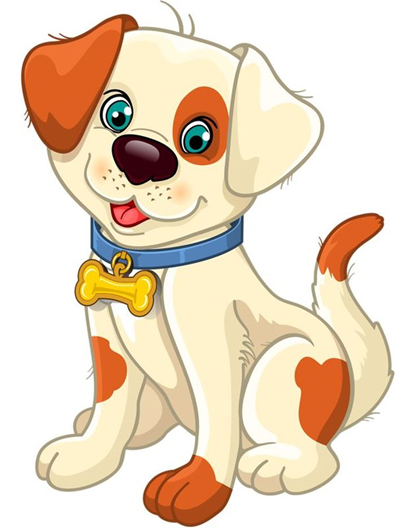 Приложение 2.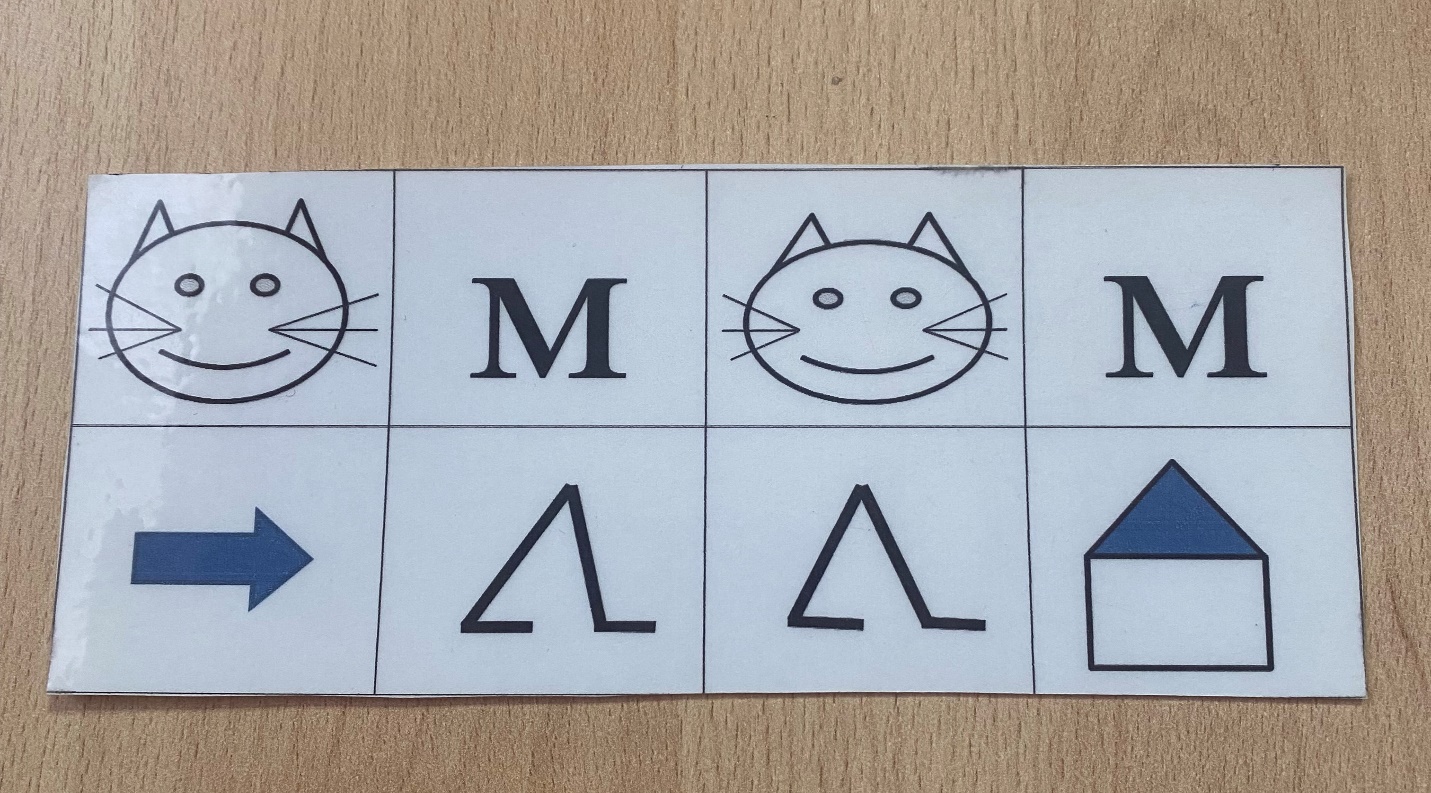 Приложение 3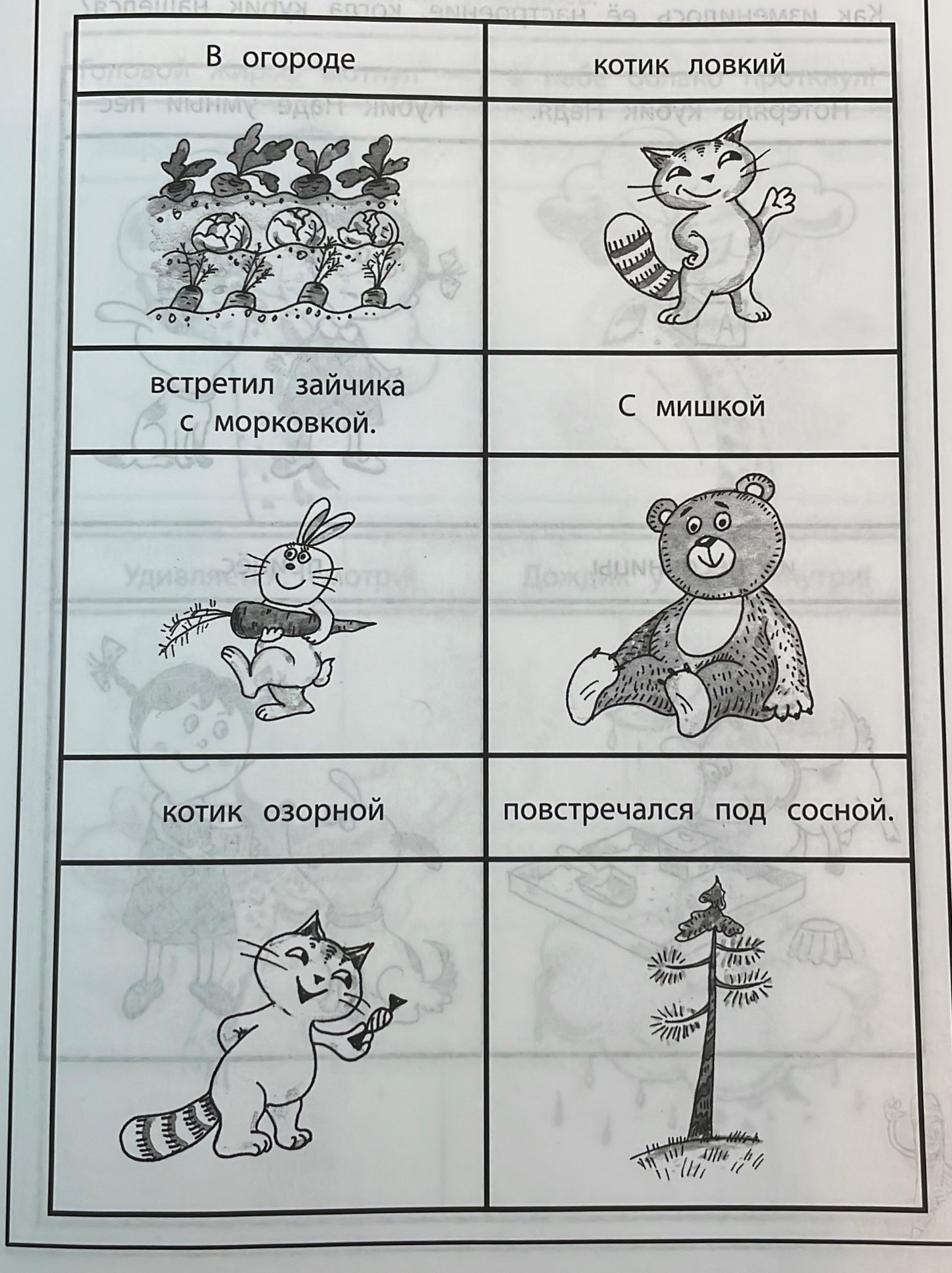 Приложение 4.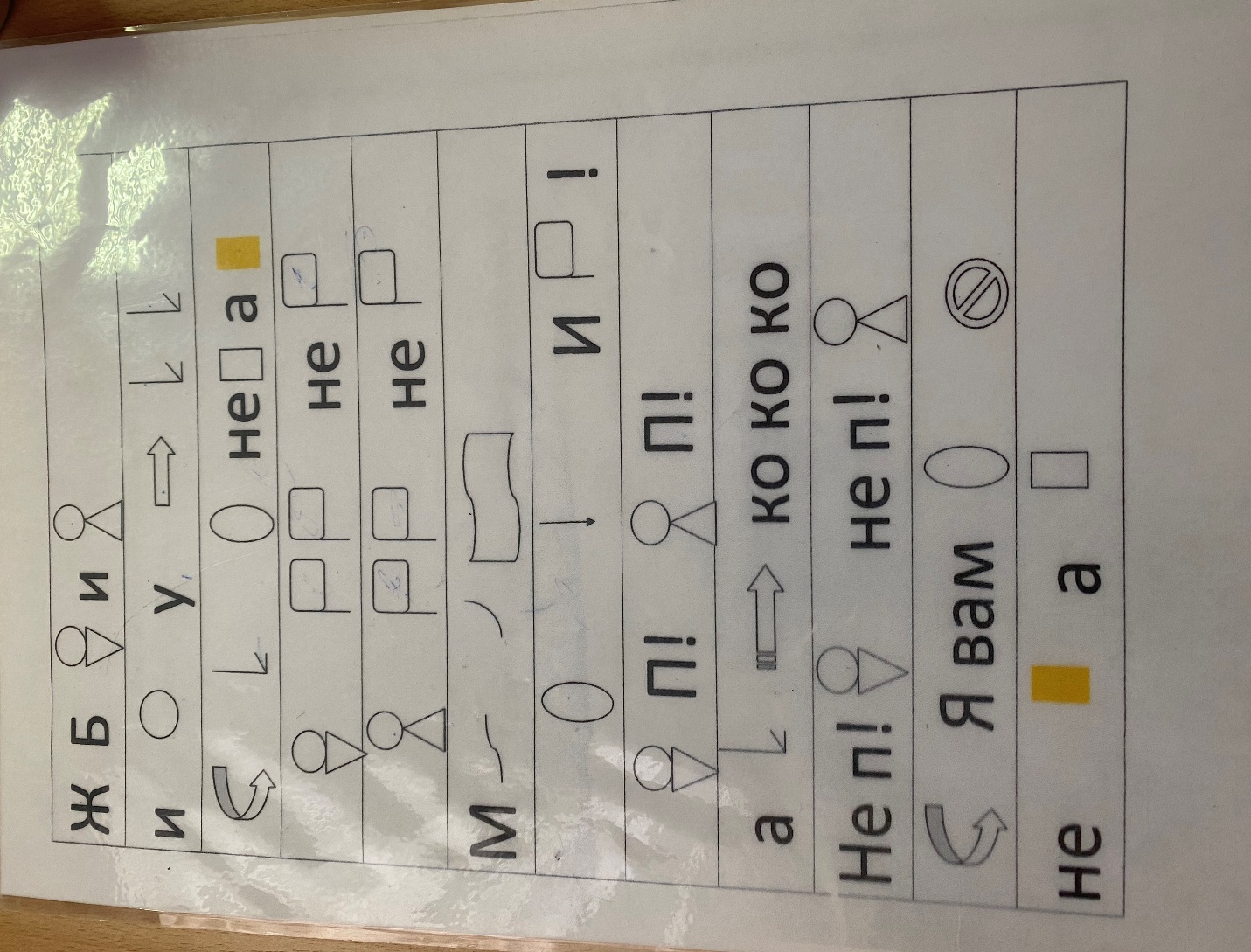 Приложение 5.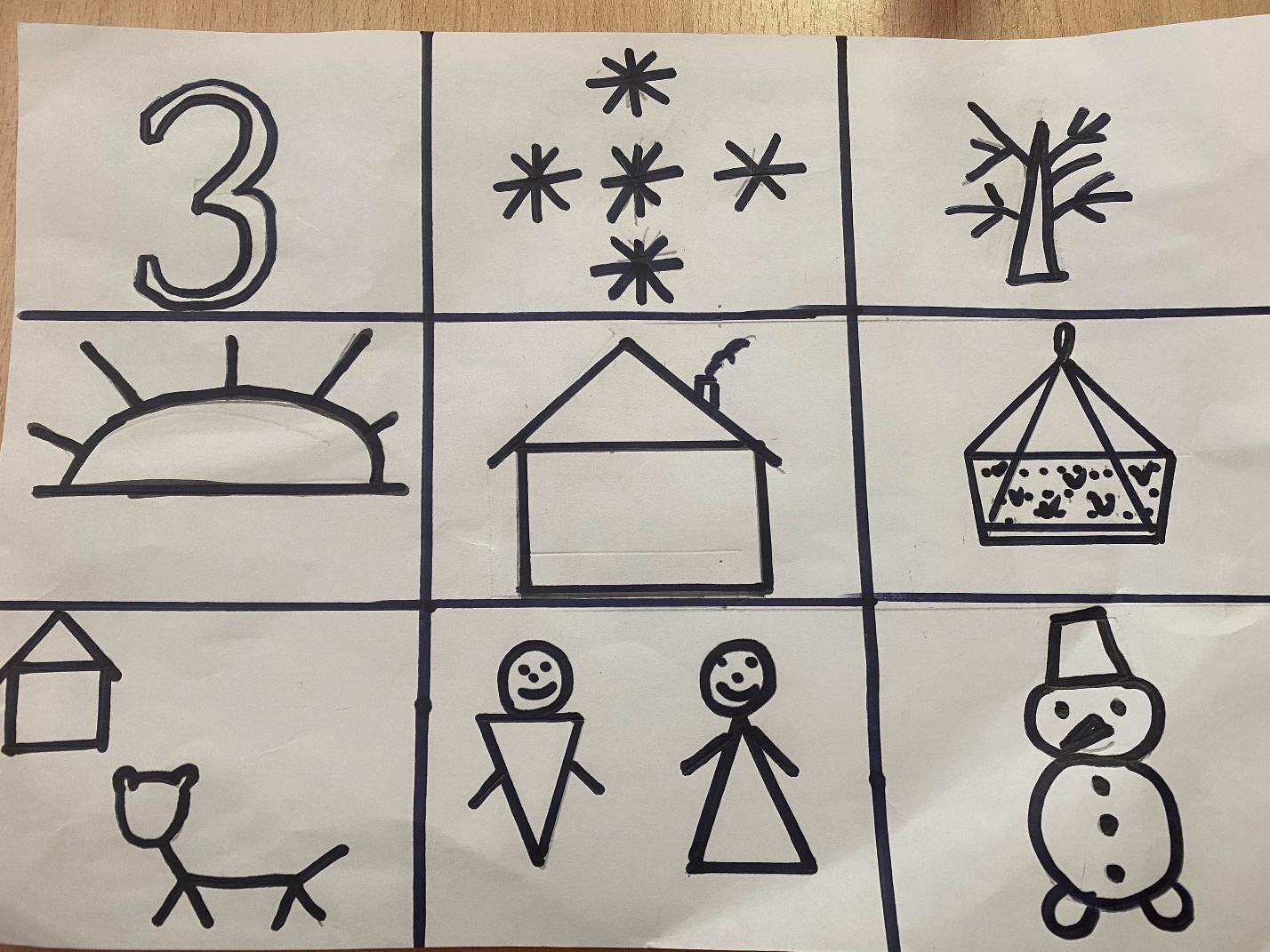 